Hold Harmless Agreement Form PDF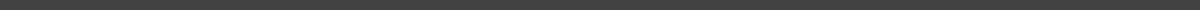 1. Primary InformationDocument Creation Date: __________________Effectiveness Date: __________________2. Participant DetailsReleasor:Full Name: ______________________Address: ________________________Releasee:Full Name: ______________________Address: ________________________3. Activity OverviewNature of Activity: ______________________________________________________Venue: ___________________________ Date: ________________________4. Risk AcknowledgementDescription of Potential Risks: ________________________________________________________________5. Release TermsSpecific Terms of Release from Liability: ________________________________________________________________6. Sign OffSignature of Releasor: ______________________ Date: _______________Signature of Release: ______________________ Date: _______________7. Witness (if applicable)Witness Name: ______________________Signature: _________________________ Date: _____________________8. Additional NotesComments: ________________________________________________________________